GUÍA DE TECNOLOGÍA ¿Qué necesito saber?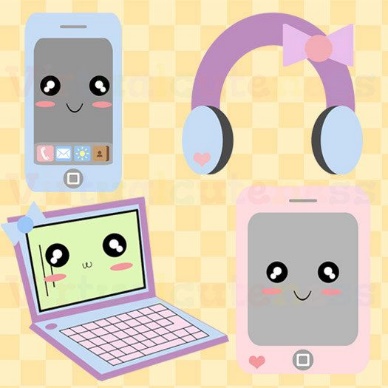 Entonces:Construir es: Este verbo hace mención a edificar, fabricar o desarrollar una obra de ingeniería o de arquitectura.Entendemos por construir producir algo.SABIAS QUE….Los aparatos electrónicos igual causan efectos negativos en nuestra vida diaria.Te mostraré cuales son los aspectos negativos que me han provocado a mi vida diaria y/o hábitos que poseía.Ahora completa tu cuadro con imágenes y fundamentando la elección. Del impacto negativo que origina utilizar tanta tecnología. Autoevaluación ¿Cuáles fueron las ideas que más te dificulto fundamentar?REFLEXIÓNLo importante de este período es que te cuides mucho y disfruta tu familiaNombre:Curso: 5°A   Fecha: semana N° 9¿QUÉ APRENDEREMOS?¿QUÉ APRENDEREMOS?¿QUÉ APRENDEREMOS?Objetivo (s): Establecer impactos positivos o negativos de las soluciones tecnológicas analizadas, considerando aspectos éticos, ambientales y sociales, entre otros. OA 6Objetivo (s): Establecer impactos positivos o negativos de las soluciones tecnológicas analizadas, considerando aspectos éticos, ambientales y sociales, entre otros. OA 6Objetivo (s): Establecer impactos positivos o negativos de las soluciones tecnológicas analizadas, considerando aspectos éticos, ambientales y sociales, entre otros. OA 6Contenidos: IMPACTOS DE LA TECNOLOGÍA EN LA VIDA Contenidos: IMPACTOS DE LA TECNOLOGÍA EN LA VIDA Contenidos: IMPACTOS DE LA TECNOLOGÍA EN LA VIDA Objetivo de la semana: construir un esquema, explicando el impacto negativo de la tecnología en días de pandemia.Objetivo de la semana: construir un esquema, explicando el impacto negativo de la tecnología en días de pandemia.Objetivo de la semana: construir un esquema, explicando el impacto negativo de la tecnología en días de pandemia.Habilidad: ConstruirHabilidad: ConstruirHabilidad: ConstruirEntenderemos por impacto: provocar un cambio al chocar dos ideas diferentes, generando nuevas ideas.Imagen Actividad Daño de actividad Ver mucha televisión al día, en mi tiempo libre.Dejar de leer libros en mis tiempos libres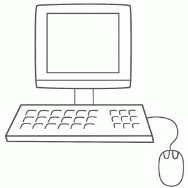 Usar computadora para mis clases. Y buscar información.No utilizar mi biblioteca para buscar información. Y no hacer clases experimentales con presencia de estudiantesUsar celular para comunicarme con las personas que quiero.No entablar conversaciones con las personas cuando las tienes presentes, por estar constantemente contestando mensajes de WhatsApp.Imagen Actividad Daño de actividad 